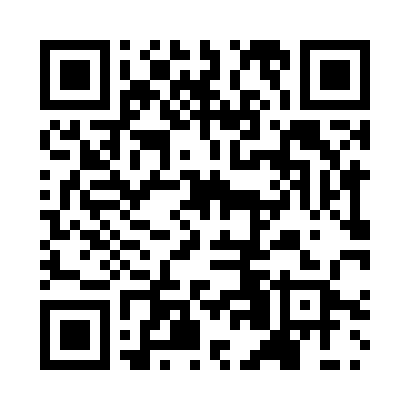 Prayer times for Chassart, BelgiumMon 1 Apr 2024 - Tue 30 Apr 2024High Latitude Method: Angle Based RulePrayer Calculation Method: Muslim World LeagueAsar Calculation Method: ShafiPrayer times provided by https://www.salahtimes.comDateDayFajrSunriseDhuhrAsrMaghribIsha1Mon5:227:171:465:198:1510:042Tue5:197:151:455:208:1710:063Wed5:167:131:455:218:1810:084Thu5:147:111:455:228:2010:105Fri5:117:091:455:238:2110:126Sat5:087:071:445:238:2310:147Sun5:057:041:445:248:2510:168Mon5:037:021:445:258:2610:189Tue5:007:001:435:268:2810:2110Wed4:576:581:435:278:2910:2311Thu4:546:561:435:278:3110:2512Fri4:516:541:435:288:3310:2713Sat4:486:521:425:298:3410:3014Sun4:456:491:425:308:3610:3215Mon4:426:471:425:308:3710:3416Tue4:406:451:425:318:3910:3717Wed4:376:431:415:328:4110:3918Thu4:346:411:415:328:4210:4219Fri4:316:391:415:338:4410:4420Sat4:286:371:415:348:4510:4621Sun4:256:351:415:358:4710:4922Mon4:226:331:405:358:4910:5223Tue4:186:311:405:368:5010:5424Wed4:156:291:405:378:5210:5725Thu4:126:271:405:378:5310:5926Fri4:096:251:405:388:5511:0227Sat4:066:241:405:398:5711:0528Sun4:036:221:395:398:5811:0729Mon4:006:201:395:409:0011:1030Tue3:566:181:395:409:0111:13